ENONKOSKEN YLEINEN UIMARANTA uimakaudella 2024Sosiaali- ja terveysministeriön asetuksen (354/2008) 4 § 1 mom mukaisesti Enonkosken kunnan uimarantaluettelo on uimakaudella 2024 seuraava:Potaattiniemen uimarantaTämä uimarantaluettelo asetetaan yleisön nähtäville kunnan viralliselle ilmoitustaululle.Yleisöllä on mahdollisuus tehdä ehdotuksia tai huomautuksia tästä uimarantaluettelosta 10.5.2024 mennessä. Ehdotukset ja huomautukset tulee toimittaa sähköisesti terveydensuojelu@savonlinna.fi.Sovellettu lainsäädäntö Terveydensuojelulaki 763/1994Terveydensuojeluasetus 1280/1994Sosiaali- ja terveysministeriön asetus pienten yleisten uimarantojen uimaveden laatuvaatimuksista ja valvonnasta (354/2008)Itä-Savon ympäristöterveydenhuolto/ Terveysvalvonta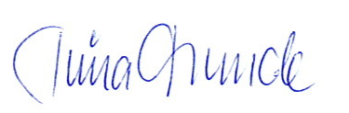 Tiina MunckterveystarkastajaAlueellinen ympäristöterveydenhuoltojaosto 22.3.2024 § 19